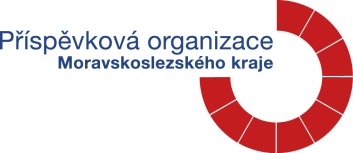 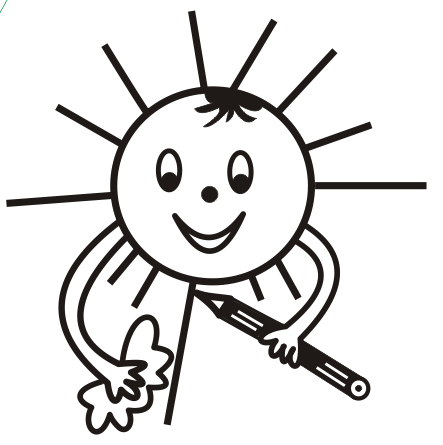     Střední škola, Základní škola a Mateřská škola,Frýdek-Místek, příspěvková organizaceSídlo organizace: Pionýrů 2352, 738 01 Frýdek – Místektel.: 558433525, e-mail : ruzovka@ruzovka.euDodatek č. 1 ke smlouvě č . 8/2018 uzavřený mezi smluvními stranami :Název příspěvkové organizace : Střední škola, Základní škola a Mateřská škola, Frýdek-Místek, příspěvková organizacese sídlem: Pionýrů 2352, 73801 Frýdek-Místek	zastoupena: PaedDr. Ilja Maloušková	IČ:69610134	DIČ: CZ69610134	bankovní spojení: xxxxxxxxxxxčíslo účtu: xxxxxxxxxx	Osoba oprávněna jednat ve věcech realizace stavby: PaedDr. Ilja Maloušková, ředitelka školy, tel.: 774 433 525(dále jen „objednatel“)Obchodní firma: Sanace a stavby APOLLO s.r.o.se sídlem: U Nádraží 1155/25	zastoupena: Ivan Baier	IČ: 27778428	DIČ: CZ27778428	bankovní spojení: xxxxxxxxxxxx	číslo účtu: xxxxxxxxxxxxx	Zapsána v obchodním rejstříku vedeném Krajským soudem v Ostravě, oddíl C, vložka 51548Osoba oprávněná jednat ve věcech technických a realizace stavby:Pastrňák Tomáš, tel.: xxxxxxxxxxxPešta Nikola, tel.: xxxxxxxxxxxx(dále jen „zhotovitel“) Předmětem  smlouvyje závazek  zhotovitele provést pro objednatele na svůj náklad a nebezpečí stavbu „Oprava části  oplocení  Střední školy, Základní školy a Mateřské školy, Frýdek-Místek, příspěvková organizace“ (dále jen „stavba“) v rozsahu dle:projektové dokumentace stavby „Vnitřní a venkovní vybavení budovy Mateřské školy – výměna části oplocení, revize projektové dokumentace“, č. 17/106 zpracované v prosinci   2017  společností INPROS F-M s.r.o., 28.října 1639, 73801 Frýdek-Místek.předpisů upravujících provádění stavebních děl a ustanovení této smlouvy(dále jen „dílo“).Vzhledem k tomu, že  před zahájením prací  již nebylo aktuální  povolení o existenci sítí ČEZ, bylo nutno žádat o nové Sdělení  o existenci energetického zařízení v majetku společnosti ČEZ Distribuce, a.s. , pro akci : Vnitřní a venkovní vybavení budovy Mateřské školy – Výměna oplocení, které bylo dodáno 3.4.2018dálevzhledem k tomu, že  povolení záboru veřejného prostranství  Statutárního města Frýdek-Místek bylo povoleno dne 11.4.2018avzhledem k tomu, že 1 den se nedalo pracovat vzhledem k deštivému počasíprodlužuje se  termín dokončení stavby do 11.5.2018 bez uplatnění sankcí.V Frýdku-Místku dne 30.4.2018…………………………………….za objednatelePaedDr. Ilja Maloušková                            ředitelka školyV Ostravě dne 30.4.2018……………………………..za zhotoviteleIvan BaierFirma Sanace a stavby APOLLO, s.r.o.